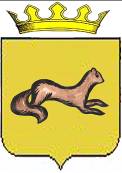 КОНТРОЛЬНО-СЧЕТНЫЙ ОРГАН____ОБОЯНСКОГО РАЙОНА КУРСКОЙ ОБЛАСТИ____306230, Курская обл., г. Обоянь, ул. Шмидта д.6, kso4616@rambler.ruЗАКЛЮЧЕНИЕ №61по результатам финансово-экономической экспертизы проекта постановления Администрации Обоянского района Курской области «Об утверждении муниципальной программы муниципального района «Обоянский район» Курской области «Защита населения и территории от чрезвычайных ситуаций, обеспечение пожарной безопасности и безопасности людей на водных объектах в Обоянском районе Курской области»»г. Обоянь                                                                                        19 октября 2022 г.	Основания для проведения экспертно-аналитического мероприятия: Федеральный Закон от 07 февраля 2011г. № 6-ФЗ «Об общих принципах организации и деятельности контрольно-счетных органов субъектов Российской Федерации и муниципальных образований», Решение Представительного Собрания Обоянского района Курской области от 29 марта 2013 г. № 2/23-II «О создании Контрольно-счетного органа Обоянского района Курской области и об утверждении Положения о Контрольно-счетном органе Обоянского района Курской области», Приказ от 18.03.2022 №7 «О внесении изменений в приказ №82 от 15.12.2021 «Об утверждении плана деятельности Контрольно-счетного органа Обоянского района Курской области на 2022 год», Приказ председателя Контрольно-счетного органа Обоянского района Курской области от 17.10.2022 №46 «О проведении экспертизы проекта Постановления Администрации Обоянского района Курской области».Цель экспертно-аналитического мероприятия: Проведение экспертизы проекта Постановления Администрации Обоянского района Курской области «Об утверждении муниципальной программы муниципального района «Обоянский район» Курской области «Защита населения и территории от чрезвычайных ситуаций, обеспечение пожарной безопасности и безопасности людей на водных объектах в Обоянском районе Курской области».Предмет экспертно-аналитического мероприятия: Проект Постановления Администрации Обоянского района Курской области «Об утверждении муниципальной программы муниципального района «Обоянский район» Курской области «Защита населения и территории от чрезвычайных ситуаций, обеспечение пожарной безопасности и безопасности людей на водных объектах в Обоянском районе Курской области».Срок проведения: с 17.10.2022 года по 19.10.2022 года. Исполнители экспертно-аналитического мероприятия: Председатель Контрольно-счетного органа Обоянского района Курской области – Шеверев Сергей Николаевич.Ведущий инспектор Контрольно-счетного органа Обоянского района Курской области - Климова Любовь Вячеславовна.Общие сведения об объекте экспертизы:Проект постановления Администрации Обоянского района Курской области «Об утверждении муниципальной программы муниципального района «Обоянский район» Курской области «Защита населения и территории от чрезвычайных ситуаций, обеспечение пожарной безопасности и безопасности людей на водных объектах в Обоянском районе Курской области», направлен в Контрольно-счетный орган Обоянского района Курской области ответственным исполнителем – отделом по делам ГО и ЧС Администрации Обоянского района Курской области (сопроводительное письмо №01-05-32/4465 от 12.10.2022).Ответственный исполнитель муниципальной программы:Отдел по делам ГО и ЧС Администрации Обоянского района Курской области.Подпрограмма муниципальной программы: «Снижение рисков и смягчения последствий чрезвычайных ситуаций природного и техногенного характера в Обоянском районе Курской области»Цели муниципальной программы:- минимизация социального, экономического ущерба, наносимого населению, экономике и природной среде Обоянского района от чрезвычайных ситуаций природного и техногенного характера, происшествий на водных объектах.Срок реализации Программы: 2023-2025 годы.В ходе проведения экспертизы выявлено:Проект постановления Администрации Обоянского района Курской области «Об утверждении муниципальной программы муниципального района «Обоянский район» Курской области «Защита населения и территории от чрезвычайных ситуаций, обеспечение пожарной безопасности и безопасности людей на водных объектах в Обоянском районе Курской области», разработан в соответствии со ст. 179 Бюджетного кодекса Российской Федерации, в соответствии с постановлением Администрации Обоянского района Курской области от 10.09.2021 № 411 «О внесении изменений в Перечень муниципальных программ муниципального района «Обоянский район Курской области, утверждённых постановлением Администрации Обоянского района Курской области от 18.09.2018 №419, постановлением Администрации Обоянского района Курской области от 08.10.2013 № 166 «Об утверждении методических рекомендаций по разработке муниципальных программ муниципального района «Обоянский район» Курской области на 2014 год и плановый период 2015 и 2016 годов» (с последующими изменениями и дополнениями).В соответствии с паспортом программы, ее реализация запланирована за счет средств бюджета Обоянского района Курской области в сумме 150,0 тыс. рублей, в том числе по годам:тыс. руб.Прогноз конечных результатов и сведения о целевых индикаторах не содержат измеряемых количественных показателей, в тоже время, методика оценки эффективности муниципальной программы предполагает расчет степени достижения целевых значений.Паспорт представленной для экспертизы программы не предполагает утверждение подпрограмм. В отступление от норм п. 17 Методических указаний по разработке и реализации муниципальных программ муниципального района «Обоянский район» Курской области Паспорт муниципальной программы не содержит распределения общего объема бюджетных ассигнований по годам реализации подпрограммы.Подпрограмма «Снижение рисков и смягчения последствий чрезвычайных ситуаций природного и техногенного характера в Обоянском районе Курской области»В соответствии с паспортом подпрограммы, ее реализация запланирована за счет средств бюджета Обоянского района Курской области в сумме 150,0 тыс. рублей, в том числе по годам:тыс. руб.Прогноз конечных результатов и сведения о целевых индикаторах не содержат измеряемых количественных показателей, в тоже время, методика оценки эффективности предполагает расчет степени достижения целевых значений.ВыводыКонтрольно-счетный орган Обоянского района Курской области предлагает Администрации Обоянского района Курской области рассмотреть проект муниципальной программы, с учетом замечаний, изложенных в настоящем заключении.Председатель Контрольно-счетного органаОбоянского района Курской области                                                  С.Н. Шеверев2023 год2024 год2025 год50,050,050,0ВСЕГО                                                          150,0ВСЕГО                                                          150,0ВСЕГО                                                          150,02023 год2024 год2025 год50,050,050,0ВСЕГО                                                          150,0ВСЕГО                                                          150,0ВСЕГО                                                          150,0